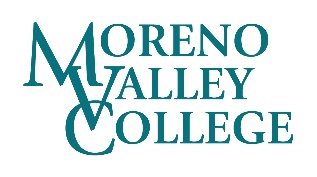 Business and Information Technology Systems (BITS) and Health, Human and Public Services (HHPS)Advisory CommitteeOctober 24, 2018Minutes for Breakout Session – Business and Information Technology Systems (BITS)  Computer Information Systems (CIS) – Cyber Security / Computer Information Systems (CIS) - ProgrammingHUM 309Call to order at 5:05pmApproval of Meeting Minutes – April 25, 2018New Programs/CurriculumAuditing, Cyber Patriot, IT Fundamental plus, CTE, Cyber Camp, Fog Computing Non-credit courses in developmentVirtualization, (bring back c chart) Does industry hire interns?What length of time?Wages?Skillsets along with salary range to help build objectives of courses.  ESL for IT & computer programming & cyber securityFuture programs:Full stack development certificateFuture programs: client/server AR & VR certificatesNews from IndustryNews from Moreno Valley CollegeIndustry QuestionsWrap-upAdjournment at 6:32pm